Breve curriculum artistico-professionale diVITO REIBALDIAllievo di Camillo Baccigalupi, Vincenzo Vitale, Carlo Zecchi e Daniel Rivera; vincitore di concorsi pianistici e rassegne ha prestato collaborazione professionale, in qualità di pianista accompagnatore e di professore d’orchestra presso orchestre lirico-sinfoniche, fra cui l’Orchestra della Provincia di Bari e l’Orchestra Filarmonica Mediterranea. Nell’aprile del 1998 gli è stato assegnato, quale miglior pianista “The individual prize” al “XVI Festival Internazionale di Primavera” di Pyongyang (Corea del Nord) dove ha effettuato varie riprese televisive, eseguendo parafrasi di Shulz-Evler e Friedmann su musiche di J. Struss.Vincitore a pieni voti del Concorso Ordinario a Cattedra per l’insegnamento nei Conservatori, è docente titolare della cattedra di Pratica Pianistica presso il Conservatorio “N. Piccinni” di Bari.Ha inciso un lavoro monografico “Concert in Jazz” su musiche di Nikolai Kapustin recensito in modo lusinghiero e insignito di una importante nomination dalla rivista Musica&Dischi: premio della critica il meglio del 2008 nella sezione classica strumentale - solisti italiani.Il compositore russo, recentemente scomparso,  gli ha inoltre dedicato la 18ª Sonata già pubblicata da edizioni Schott e di prossima incisione su un nuovo CD.È inoltre ideatore di un sistema interattivo che permette di eseguire da solista, avvalendosi di dispositivi informatici  midi-audio, qualsiasi concerto per strumento solista e orchestra in una flessibilità di agogica e di dinamica scaturita dalla emotività interpretativa. Grazie a queste competenze informatico-musicali è entrato a far parte  degli “official artist” della software house AudioModeling.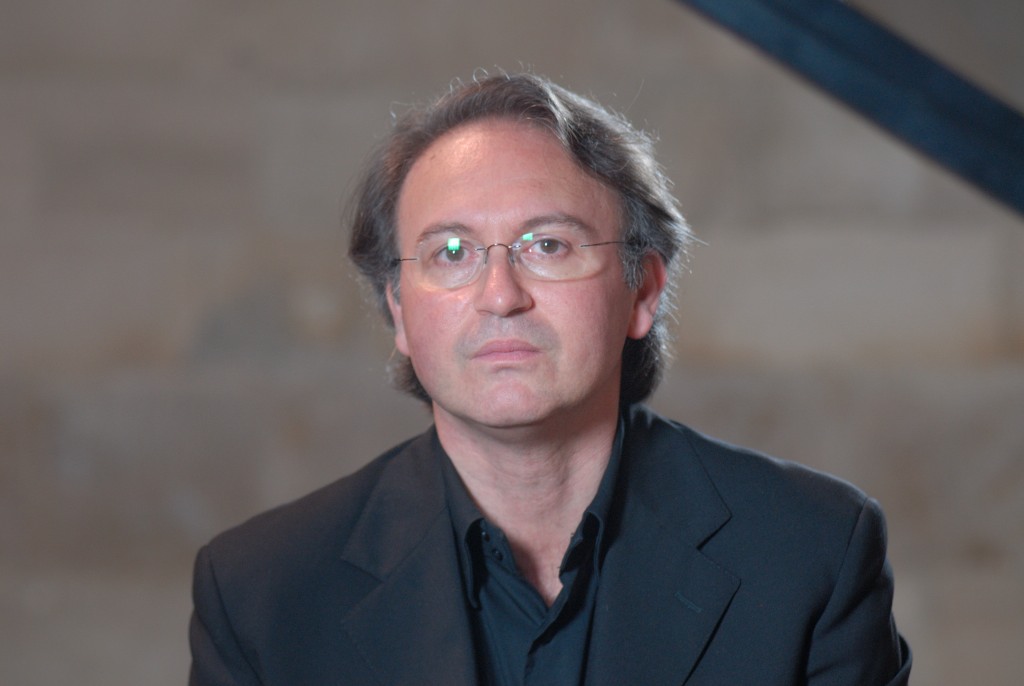 